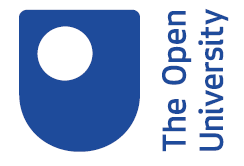 Informed Consent for A Research Study on Providing Students with Better Entrepreneurial Learning and Employability through Sustainable Entrepreneurship SupportPlease highlight your choice by clicking inside the appropriate box	1. Taking part in the study			2. Use of the information in the study3. Future use and reuse of the information by others4. SignaturesFor participants unable to sign their name, please mark the box instead of signing This research project has been reviewed by, and received a favourable opinion from, The Open University Human Research Ethics Committee – HREC reference number: 4595I have read and understood the information sheet for the study on providing students with better entrepreneurial learning and employability through sustainable entrepreneurship support, or it has been read to me. I have been able to ask questions about my participation and my questions have been answered to my satisfaction.YES  NO  I consent voluntarily to be a participant in this study and understand that I can refuse to answer questions I am not comfortable with and I can withdraw from the study at any time by contacting Dr Sara Calvo,  at the Business School, Walton Hall, Kents Hill, Milton Keynes MK7 6AA, sara.calvo-martinez@open.ac.uk, up until 6 May 2024, without having to give a reason.YES  NO  I understand that taking part in the study involves participating in an interview taking approximately 45-60 minutes.YES  NO  I understand that information I provide will be used for publication of articles, blogs and reports. YES  NO  I understand that personal information collected about me that can identify me, such as my name or where I live, will not be shared beyond the study team.YES  NO  I understand that my data will be stored in a password protected folder and will be destroyed after seven years.YES  NO  I give permission for the transcripts and audio recordings that I provide to be deposited in a specialist data centre after it has been anonymised, so it can be used for future research and learning. I understand that the original consent forms will be digitised and stored securely (encrypted), permitting the originals to then be destroyed securely by means of shredding after seven years of data collection. YES  NO  I would like to receive a copy of the summary of the findings of this study.Please insert your email address in the space below if you answer ‘yes’Email address ………………………………………………………………..YES  NO  Name of participant 
[in CAPITALS]__________________________Signature 
______________________(electronic signatures may be acceptedDate
_________